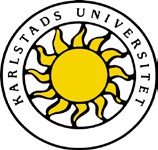 TREPARTSSAMTAL VID BESÖK VFU 1Grundlärarprogrammet och ÄmneslärarprogrammetDokumentet innehåller:InstruktionerUnderlag för studentens självvärdering Underlag för protokoll1. InstruktionerEtt trepartssamtal är ett strukturerat samtal mellan student, lärarutbildare från universitetet och lokal lärarutbildare med studentens professionsutveckling i fokus. Syftet är att studenten ska reflektera över sin praktik och professionsutveckling med stöd av sina lärarutbildare som bidrar till att synliggöra studentens progression mot lärandemålen. Trepartssamtalet genomförs efter en av studenten planerad och genomförd lektion eller aktivitet som observerats av lärarutbildare från universitetet och lokal lärarutbildare. Samtalet tar sin utgångspunkt i den observerade lektionen eller aktiviteten och lärandemålen.Samtalet har inslag av både formativ och summativ bedömning:formativa inslag för att lyfta fram studentens styrkor och utvecklingsområden och hur den fortsatta VFU-perioden kan användas för att studenten ska nå lärandemålensummativa inslag för att stämma av huruvida studenten under den resterande VFU-perioden har utsikter att nå lärandemålen.FörberedelserBestämma tid för trepartssamtal Studenten ansvarar för att boka tid med lokal lärarutbildare och universitetslärare för VFU-besöket som inkluderar ett lektionstillfälle eller ett moment i förskolans verksamhet och ett efterföljande trepartssamtal. Samtalet tar ca 1 timma.Lämna in pedagogisk planering som underlagStudenten lämnar in en pedagogisk planering över den lektion eller aktivitet som ska hållas enligt anvisningar från kursen.Förbereda samtaletSamtliga parter förbereder samtalet:Studenten gör en självvärdering utifrån samtliga aktuella lärandemål. Underlag för självvärdering inför trepartssamtal används som utgångspunkt.Studenten och lokal lärarutbildare diskuterar och ev. utvecklar studentens självvärdering.Lokal lärarutbildare och lärarutbildare från universitetet granskar pedagogisk planering och förbereder frågor och diskussioner utifrån den och aktuella lärandemål.Studenten och lokal lärarutbildare utgår från studentens självvärdering och tar fram styrkor och utvecklingsområden för att i samtalet kunna prioritera viktiga områden att tala om. Genomförande av samtaletInledningUniversitetets lärarutbildare tydliggör syfte, innehåll och struktur för samtalet samt sin roll som samtalsledare. Samtal om genomförd lektionStudenten beskriver och problematiserar genomförd planering och undervisning eller genomförd aktivitet i relation till skolans/förskolans styrdokument, ämne och ämnesdidaktik. Utgå ifrån Protokoll för trepartssamtal: Genomförd lektion/aktivitet: underlag för diskussion och sammanfattning.Lärarutbildarna förhåller sig konstruktivt kritiskt till planering, genomförande och studentens redogörelse med utgångspunkt i kursens lärandemål. Tillsammans sammanfattas diskussionen i Protokoll för trepartssamtal: Genomförd lektion/aktivitet i styrkor och utvecklingsområden.Samtal om studentens progression utifrån lärandemålen
Samtliga lärandemål ska beröras i en konstruktivt kritisk diskussion kring studentens utveckling mot att nå målen. Utgångspunkten är studentens självvärdering och den prioritering som gjorts tillsammans med lokal lärarutbildare.Studenten anger sina prioriteringsområden inledningsvis så att tid avsätts att diskutera dessa mer utförligt.Vid eventuella tveksamheter huruvida studenten kommer att nå ett eller flera mål diskuterar studenten och lärarutbildarna möjliga stödåtgärder som kan ingå i en handlingsplan för den resterande VFU-perioden.Sammanfattning av samtaletAvslutningsvis sammanfattar deltagarna studentens styrkor och utvecklingsområden och dokumenterar det i Protokoll för trepartssamtal: Sammanfattning av trepartssamtal. Protokollet undertecknas av deltagarna och deltagarna får var sin kopia. Student lämnar in en scannad version av protokollet på anvisad plats på canvas.2. Underlag för studentens självvärderingDetta underlag används av student och lokal lärarutbildare i arbetet med studentens självvärdering inför trepartssamtalet och som underlag vid genomförandet av trepartssamtalet. Studentens självvärdering:Studenten går igenom vart och ett av lärandemålen och diskuterar skriftligt i underlaget kortfattat följande frågor:Hur långt har jag kommit i min utveckling mot lärandemålet?Vilket är mitt viktigaste utvecklingsområde i relation till lärandemålet? Vilket stöd behöver jag för att gå vidare? Strategier? Metoder?Studenten gör en avslutande värdering av sina mest framträdande styrkor och utvecklingsbehov i relation till lärandemålen.Studenten går igenom sin självvärdering tillsammans med lokal lärarutbildare innan trepartssamtalet och diskuterar om och hur det finns en gemensam uppfattning om styrkor och utvecklingsområden.Avslutningsvis gör studenten i samråd med lokal lärarutbildare en prioriteringsordning inför samtalet för att avgöra kring vilka lärandemål samtalet ska fördjupas. L ärande m ål 1Efter den inledande VFU-perioden ska studenten kunna agera i enlighet med de grundläggande värden som anges i skollagen och i läroplanenDet innebär att studenten exempelvis:i arbetet med elever, vårdnadshavare och personal beaktar varje människas egenvärde och visar respekt för individen arbetar aktivt för att tydliggöra och synliggöra de grundläggande värden som anges i styrdokumententar klart avstånd från och motverkar aktivt sådant som strider mot de grundläggande värden som anges i skollagen och i läroplanen.Lärandemål 2Efter den inledande VFU-perioden ska studenten kunna förklara innebörden av lagstiftning gällande lärares tystnads- och anmälningsplikt och relatera till skolans verksamhetDet innebär att studenten exempelvis:visar kännedom om lagar, regler och styrdokument som berör områdetbeskriver orsaker till och konsekvenser av lagstiftningenbeskriver, förklarar och problematiserar lokala styrdokument och rutiner i relation till nationella lagar, regler och styrdokument.Lärandemål 3Efter den inledande VFU-perioden ska studenten kunna reflektera över hur jämställdhets och jämlikhetsperspektiv kan integreras i pedagogisk verksamhet.Det innebär att studenten exempelvis:beskriver och problematiserar hur lärare kan ge utrymme till elever på ett jämlikt och jämställt sätt både i direkta undervisningssituationer och i övrig verksamhetbeskriver och exemplifierar hur jämställdhets och jämlikhetsperspektiv kan infogas i undervisningens innehåll kritiskt granskar läromedel och sin egen verksamhet utifrån ett jämställdhets- och jämlikhetsperspektiv.Lärandemål 4Efter den inledande VFU-perioden ska studenten kunna kommunicera professionsinriktat med elever och personal både i grupp och enskilt, med ett för sammanhanget funktionellt och adekvat språkbruk i tal och skrift.Det innebär att studenten exempelvis:uttrycker sig i skrift och tal på den språkliga och innehållsliga nivå som krävs för att mottagaren ska förståi ord och handling skapar professionella relationer till elever och personal som skiljer sig från en privatperson, ungdom eller elev och som lämpar sig för lärarrollenanvänder facktermer i sammanhang där det är relevantvarierar sin kommunikation beroende på syfte, mottagare och situation.Lärandemål 5Efter den inledande VFU-perioden ska studenten under handledning kunna planera och genomföra undervisning av viss omfattning med utgångspunkt i skolans styrdokument och teoretiskt förankrat i ämneskunskap och ämnesdidaktik.Det innebär att studenten exempelvis: planerar och genomför undervisning som utgår från förmågorna i ämnets syfte, är bedömningsbart utifrån angivna delar av kunskapskraven och är förankrat i centralt innehållvisar tillräckliga ämneskunskaper för att skapa förutsättningar för elevers lärande visar viss ämnesdidaktisk medvetenhet och kunskap, beaktande de didaktiska frågorna vad, hur, varför och för vem.Lärandemål 6Efter den inledande VFU-perioden ska studenten kunna beskriva den lokala skolans specialpedagogiska och elevvårdande arbete.Det innebär att studenten exempelvis:beskriver hur specialpedagogiskt arbete bedrivs på skolanbeskriver hur elevvården bedrivs på skolan.Lärandemål 7Efter den inledande VFU-perioden ska studenten kunna reflektera över den egna undervisningen och hur den förankras i styrdokument, ämneskunskap och ämnesdidaktik (examineras på universitetet).Det innebär att studenten exempelvis:beskriver undervisningens mål vad gäller elevernas lärande kopplat till kursplanernas syften, centrala innehåll och kunskapskravmotiverar innehåll och metod utifrån ämnesdidaktiska övervägandenbeskriver och förklarar i vilken omfattning genomförd undervisning nått uppsatta målproblematiserar planering och genomförd undervisning och beskriver hur planering och undervisning kan utvecklas.Lärandemål 8Efter den inledande VFU-perioden ska studenten kunna redogöra för den egna professionsutvecklingen samt identifiera vidare behov av utveckling.Din självvärdering är ett led i att arbeta mot lärandemål 8. Sammanfatta självvärderingen i det som du uppfattar vara dina styrkor och dina utvecklingsområden. Skriv också ner de lärandemål som du vill prioritera i trepartssamtalet.3. Protokoll för trepartssamtal vid besökGenomförd lektion/aktivitet: underlag för diskussion och sammanfattningDiskutera och problematisera planering och genomförd lektion eller aktivitet med utgångspunkt i studentens beskrivning och problematisering.  Sammanfatta tillsammans diskussionen genom att lyfta fram styrkor och utvecklingsområden.Studenten kan utgå ifrån följande frågeställningar i sin redogörelse och problematisering:Kan du identifiera något som gick som du hade planerat? Ge exempel! Kan du identifiera något som inte gick som planerat? Hur märkte du det?Om du skulle planera och genomföra samma moment igen - Vad skulle du behålla? Vilka andra möjliga upplägg finns det? Sammanfattning av trepartssamtalTillsammans sammanfattar studenten, lokal lärarutbildare och universitetets lärarutbildare samtalet utifrån studentens styrkor och utvecklingsområden i relation till lärandemålen. Eventuella överenskommelser eller handlingsplaner anges också innan samtliga skriver under dokumentet. Studenten behåller originalet och lämnar in en scannad kopia på canvas._________________________________________Ort och datum_________________________________________Studentens namnteckning__________________________________________     ____________________________________Lokal lärarutbildares namnteckning	                   Universitetets lärarutbildares namnteckningStudentens namnStudentens personnummer (6 siffror)Lokal lärarutbildareSkola/förskola, huvudmanUniversitetets lärarutbildareUniversitetets lärarutbildareDatumDatum